				RESOLUTION NO.__________		RE:	CERTIFICATE OF APPROPRIATENESS UNDER THE			PROVISIONS OF THE ACT OF THE 			LEGISLATURE 1961, JUNE 13, P.L. 282 (53			SECTION 8004) AND BETHLEHEM ORDINANCE NO.			3952 AS AMENDED.		WHEREAS, it is proposed to remove existing slates and install new Ecostar imitation slate at 404 Center Street.		NOW, THEREFORE, BE IT RESOLVED by the Council of the City of  that a Certificate of Appropriateness is hereby granted for the proposal.		  			Sponsored by: (s)											           (s)							ADOPTED BY COUNCIL THIS       DAY OF 							(s)													  President of CouncilATTEST:(s)							        City ClerkHISTORICAL & ARCHITECTURAL REVIEW BOARDAPPLICATION #3:  OWNER: 	           __________________________________________________________________The Board upon motion by Gen Marcon and seconded by Nancy Shelly adopted the proposal that City Council issue a Certificate of Appropriateness for the following:  Remove existing slates and install new Ecostar imitation slate.Slate color to be Federal Gray with copper flashing.3.   Re-use existing snow guards or replacement if necessary.4.   The motion was unanimously approved.__________________________________________________________________________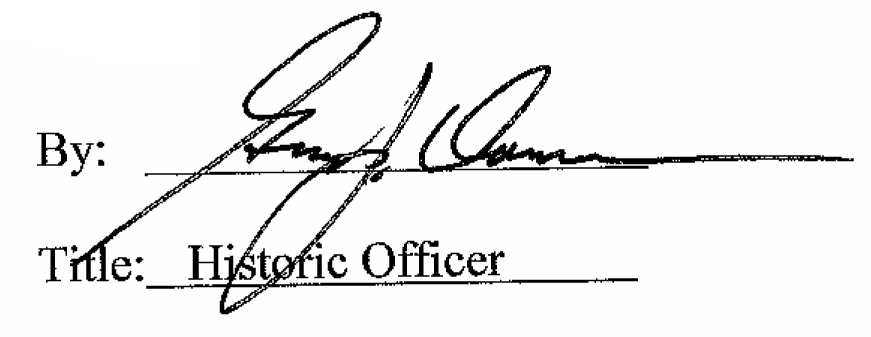 Date of Meeting: September 2, 2015